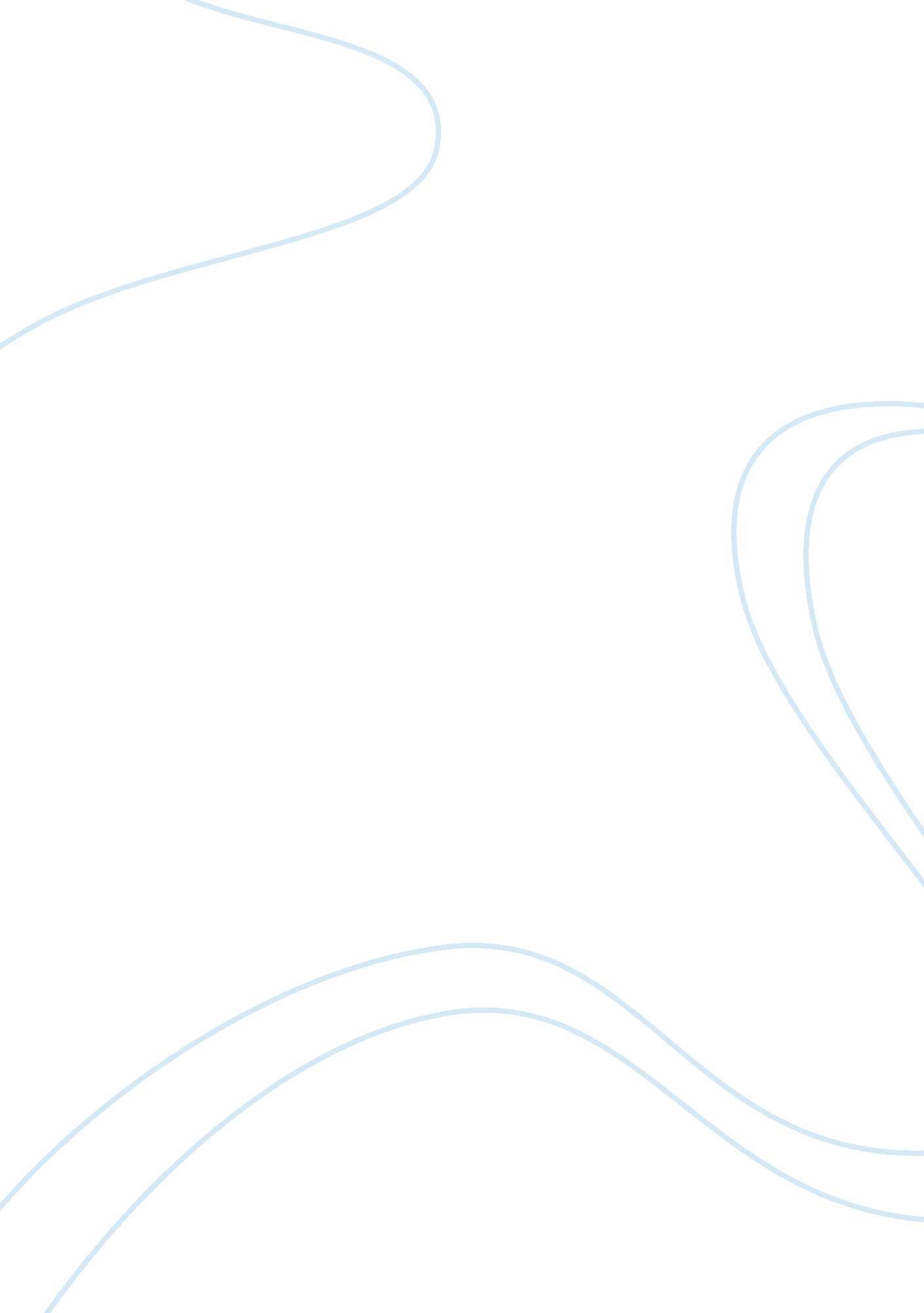 File vaults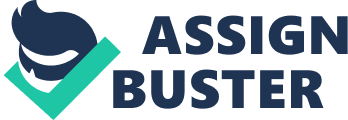 File Vault Help 
Parisien Research Corporation 
Copyright (C) 1996 Harvey Parisien 
Email: emailprotected 
This software is free to use. 
In a recent article in Defense News (Vol 12 No 31) Aug 4-10, 1997 
William Crowell, National Security Agency deputy director said " If 
a product of 64-bit strength were used by a military org... it 
would take 6, 000 to 7, 000 years to recover just one message." 
1. File Vault - 64-bit (8 bytes) block encryption algorithm 
variable length key up to 448 bits 
File Vault - Places a number of user selected files in a single 
self extracting / self decrypting executable file called a File 
Vault. A File Vault can be sent easily to anyone over the 
internet and only accessed with your password. The recipient of a 
File Vault does not have to have any special software installed to 
decrypt or access a file vault. Each File Vault is totally self 
contained. This makes for easy attaching, receiving and general 
use. 
File Vault allows you to open the vault, access the files, then 
close the vault which performs a secure wipe of the files from the 
disk surface. In an encrypted file vault, filename information is 
encrypted too, so if someone examines the vault with a disk 
editor, no information on contents is available other than the 
optional description line entered during creation. Great for " Your 
Eyes Only" files... 
The encryption algorithm is the highly regarded BLOWFISH by Bruce 
Schneier, world renowned Cryptographer. See VGP information below 
for more detail. 
File Vault is available at... www. alcuf. ca/fv 
- - - - 
A word on compression: When you use Winzip or other compression 
utilities from Windows, they often will create temporary files 
that can reside on the users system which are complete duplicate 
files, or parts of files that you would rather be fully secured. 
Therefore, rather than zipping files and containing them in a 
vault, build a vault first which securly containes your files, and 
then create the zip (or other archive) file. That way any 
temporary stuff created by the archiver will be encrypted and 
remain secure. - - - - 
2. Other free utilities included with File Vault 
--------------------------------------------- 
The following utilities are stand alone utilities that reside 
on your File Vault directory. These can be moved or deleted as 
you wish. 
DISKWIPE. EXE (and diskinfo. dll) - this utility is used to 
securly remove deleted information from a hard drive to prevent 
undeleting. Let's say you have a bunch of stuff you just 
deleted, and need to make sure nothing that was on the system 
can be undeleted and accessed again. This utility creates a 
file the size of the free remaining space on your drive and 
fills it with space, then deletes it. This means that any 
files recovered (by modifying your fat table) will only contain 
space. 
FILEWIPE. EXE - this utility is used to securly remove a file. It opens the file, writes it full of space, then closes it and 
deletes it. This way any attempt to recover the file will 
prove rather uninteresting. 
3. Information on VGP the Encryption Editor 
---------------------------------------- 
VGPWIN Encryption Editor 
VGPWIN is a simple WINDOWS editor for text files, much like 
NOTEPAD, but offers an optional encryption feature. VGP also uses 
clipboard features that allow you to swap text to/from another 
application with ease. VGPWIN will also encrypt and decrypt disk 
files using the same powerful encryption routines. 
The Encryption Method 
The Encryption Engine is a multi-pass system by Parisien Research 
Corporation. VGP gives you a high level of data protection since 
one pass is the highly regarded BLOWFISH algorithm by Bruce 
Schneier, world renowned Cryptographer. Because of the 
implementation of the Blowfish algorithm, the encryption produced 
is several orders of magnitude stronger than DES (Digital 
Encryption Standard). Blowfish is a 64-bit (8 bytes) block 
encryption algorithm. It uses a variable length key. The key 
length can be up to 448 bits. It is extremely fast and is so 
secure that it can not be sold outside the U. S. due to federal 
export restrictions ITAR. 
VGP and File Vault are free to use. 
--- 
How to use File Vault: 
1. Select files to place in a vault 
2. Describe your vault (optional) 
3. Define location (default is last location) 
4. Define autoexec command. This is OPTIONAL. If you want the user 
to receive 1 or more files and then be forced to run a specific 
file (executable or otherwise) you can place that command here. For example, let's say I create a vault containing a file called 
beach. bmp. If I define the optional autoexec 